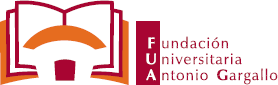 .ANEXO II EVALUACIÓN. CONVOCATORIA 2019(Presentar en la FUAG una vez finalizada la actividad)Nombre de la ActividadActividad Propuesta porImparte la ActividadLugarNº total de participantesFundación Universitaria “Antonio Gargallo”. Bases para la segunda convocatoria de actividades culturales 20188.Coste de la actividadValoración de la actividadFundación Universitaria “Antonio Gargallo”. Bases para la segunda convocatoria de actividades culturales 20189Tipo de participantesuniversitarios(indicar porcentaje aproximado)personas ajenas a la Universidadotros grupos:Difusióncarteles en la Universidad(marcar con una cruz)carteles fuera de la Universidadfolletosinvitaciones personalesRadio (indicar medios)Prensa escrita (Diario de Teruel, etc.)Redes sociales (indicar medios)